Общество с ограниченной ответственностью «Судостроительный комплекс «Звезда» 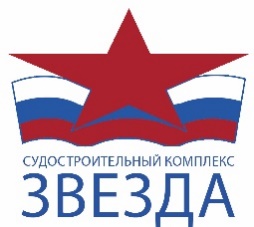 (ООО «ССК «Звезда»)Адрес: 692806, Россия, Приморский край, Г.О. Большой Камень, г Большой Камень, ул. Аллея Труда, зд. 19В.Тел.: 8 (42335) 4-11-75. Email: sskzvezda@sskzvezda.ruОГРН 1152503000539, ИНН/КПП 2503032517/250301001, ОКПО 39884009Анонс предстоящей процедуры закупки                                №30/2024-А (УЗДР) от 28.03.2024Уважаемые коллеги!Информируем Вас о том, что Общество с ограниченной ответственностью «Судостроительный комплекс «Звезда» планирует проведение закупочной процедуры на поставку станка настольного токарно-винторезного, согласно Техническому заданию (Приложение №1).1. Основные сведения о процедуре закупки: 2. Требования к предмету закупки:3. Базис поставки:Для резидентов: DDP (Incoterms 2020). Для нерезидентов: DAP (Incoterms 2020).4. Валюта закупочной процедуры:Для резидентов РФ: Российский рубль.Для нерезидентов: возможно подача предложений в иностранной валюте с обязательным предоставлением объективного обоснования установления цены в иностранной валюте.5. Требования к условиям оплаты:Платеж в размере 100 % (сто процентов) от общей стоимости поставляемого Товара, в том числе НДС 20 % (двадцать процентов), производится Покупателем прямым банковским переводом в течение 7 (семи) рабочих дней с момента подписания Акта приемки Товара, на основании товарной накладной (форма ТОРГ-12) или универсального передаточного документа (УПД) при наличии выставленных Поставщиком счета на оплату, согласованного по содержанию с Покупателем, и счета-фактуры на Товар (при необходимости).Оплата по Договору производится в российских рублях.За дату платежа принимается дата списания денежных средств с расчетного счета Покупателя.Расчеты по Договору осуществляются в рамках проекта «Создание судостроительного комплекса «Звезда». В случае, если сумма цен всех договоров, ранее заключенных Поставщиком по проекту «Создание судостроительного комплекса «Звезда», включая Цену Договора, превышает 3 000 000,00 (Три миллиона) рублей (с учетом НДС), и/или Поставщик не является лицензированным (сертифицированным) производителем материалов и оборудования, а также учрежденной таким производителем организацией, осуществляющей реализацию материалов и оборудования, расчеты по Договору осуществляются исключительно с использованием отдельного банковского счета, открытого в Банке «ВБРР» (АО).Для осуществления расчетов по Договору Поставщик обязан открыть отдельный банковский счет в Банке «ВБРР» (АО) и заключить с Банком «ВБРР» (АО) дополнительное соглашение к Договору банковского счета, устанавливающее порядок осуществления расходных операций по расчетным счетам исполнителей, соответствующий требованиям, предъявляемым к отдельным счетам.Поставщик обязан осуществлять расчеты по Договору (расчеты с Покупателем и оплата расходов, связанных с выполнением обязательств Поставщика по Договору) исключительно с использованием отдельных банковских счетов, открытых в Банке «ВБРР» (АО).Поставщик обязан предоставлять Банку «ВБРР» (АО) сведения о привлекаемых им в рамках исполнения обязательств по Договору Исполнителях (полное наименование, местонахождение (почтовый адрес), телефоны руководителя и главного бухгалтера, идентификационный номер налогоплательщика и код причины поставки на учет). Под Исполнителями понимаются субподрядчики, а также другие юридические и/или физические лица, выполняющие работы (поставляющие Товары, оказывающие Услуги) на суммы более 3 000 000 (трех миллионов) рублей (с учетом НДС) в рамках исполнения обязательств по Договору.Поставщик обязан включать в Договора с контрагентами, привлекаемыми им в рамках исполнения обязательств по Договору и являющимися Исполнителями по проекту «Создание судостроительного комплекса «Звезда», требования, аналогичные требованиям.В соответствии с Положением ООО «ССК «Звезда» «О закупке товаров, работ, услуг» от 30.09.2022 г.  № П2-07 П-0005 версия 5.00 изм. 1 настоящий анонс размещается в целях:повышения осведомленности рынка о предстоящей процедуре закупки;б) заблаговременного предупреждения Поставщиков о планируемой процедуре, а также об условиях и требованиях, которые могут быть установлены в документации о предстоящей процедуре закупки;в) проведения анализа и изучения возможностей рынка по удовлетворению потребности Заказчика через получение обратной связи от Поставщиков относительно параметров предстоящей процедуры закупки, включая получение информации об аналогах и имеющихся на рынке инновационных технологиях; г) повышения качества проработки Заказчиком извещения и документации о закупке.Прошу Вас ознакомиться с техническим заданием и плановыми требованиями к закупочной процедуре. В случае Вашей заинтересованности и возможности организации поставки, соответствующей техническому заданию и требованиям закупки, прошу Вас предоставить на ЭТП «Фабрикант» следующие заполненные документы:1. Сравнительная таблица технических характеристик и комплектности поставки станка настольного токарно-винторезного (Приложение № 2 к Техническому заданию); 2. Коммерческое предложение на поставку станка настольного токарно-винторезного (Приложение № 2 Анонса предстоящей процедуры закупки);3. Референс-лист (Приложение №3 к Анонсу предстоящей процедуры закупки); 4. Форму подтверждения Российского происхождения Товара (Приложение №4 к Анонсу предстоящей процедуры закупки). Настоящий анонс не является официальным документом, объявляющим о начале процедуры закупки. Отказ от проведения анонсированных процедур закупок не может быть основанием для претензий со стороны Поставщиков.Информация, представленная Поставщиком в ответ на размещение анонса, не должно рассматриваться в качестве предложений для заключения договора.По организационным и техническим вопросам прошу обращаться:Кудра Дарья КонстантиновнаЭлектронная почта: KudraDK@sskzvezda.ru Контактный телефон: + 7 (42335) 4-00-00 доб. 70-490Дополнительная контактная информация:Ветров Илья ДмитриевичЭлектронная почта: VetrovID@sskzvezda.ru                                                               Приложения:1. Приложение № 1 Техническое задание и приложения к нему на 11 л. в 1 экз.2. Приложение № 2 Коммерческое предложение на поставку станка настольного токарно-винторезного на 1 л. в 1 экз.3. Приложение № 3 Референс-лист на 1 л. в 1 экз.; 4. Приложение № 4 форма подтверждения Российского происхождения Товара на 2 л. в 1 экз. Приложение № 1 к Анонсу предстоящей процедуры закупки№30/2024-А (УЗДР) от 28.03.2024Техническое заданиена поставку станка настольного токарно-винторезногоСпецификация1. Продукция должна соответствовать следующим требованиям к безопасности, качеству, техническим характеристикам, функциональным характеристикам (потребительским свойствам), к размерам, объему, комплектации, упаковке, отгрузке качеству функционирования, срокам поставки; требованиям к составу, результатам, месту, условиям и срокам (периодам) выполнения работ/оказания услуг (при закупке работ, услуг и т.п.):2. Участник закупки (и/или предприятие-изготовитель) должен обеспечить выполнение следующих требований в отношении гарантийных обязательств и условиям обслуживания (гарантийный срок, объем предоставления гарантий, расходы на эксплуатацию и гарантийное обслуживание и т.п.):3. Приложения к техническому заданию: Техническое задание включает в себя следующие приложения:Приложение № 1 – Исходные технические требования на 7 л. в 1 экз.Приложение № 2 - Сравнительная таблица технических характеристик и комплектности поставки на 3 л. в 1 экз.Приложение № 1 к Техническому заданию№30/2024-А (УЗДР) от 28.03.2024ИСХОДНЫЕ ТЕХНИЧЕСКИЕ ТРЕБОВАНИЯк техническому заданию на поставку станка настольного токарно-винторезногоПредмет закупкиРаздел 1.  Технические характеристикиРаздел 2. Услуги/РаботыРаздел 3. Требования к Поставщику/Подрядной организации/Документации/ Маркировке и упаковке/Иные требованияПриложение № 2 к Техническому заданию                                                            №№30/2024-А (УЗДР) от 28.03.2024СРАВНИТЕЛЬНАЯ ТАБЛИЦА к техническому заданию на поставку станка настольного токарно-винторезногоПредмет закупки* Заполняется Поставщиком на момент подачи анонсаПриложение №2 к Анонсу предстоящей процедуры закупки№30/2024-А (УЗДР) от 28.03.2024Коммерческое предложение на поставку станка настольного токарно-винторезногоНаименование организации:ИНН (или иной идентификационный номер):Наименование предмета закупки:Коммерческое предложение на поставку станка настольного токарно-винторезного___________________________________(подпись, М.П.)___________________________________(фамилия, имя, отчество подписавшего, должность)* Модель, марка, страна происхождения товара** Предложение оформляется на оригинальном бланке организации. Приложение №3 к Анонсу предстоящей процедуры закупки№30/2024-А (УЗДР) от 28.03.2024РЕФЕРЕНС ЛИСТ Сведения об опыте поставок____________________________________(подпись, М.П.)____________________________________(фамилия, имя, отчество подписавшего, должность)Приложение №4 к Анонсу предстоящей процедуры закупки№№30/2024-А (УЗДР) от 28.03.2024ФОРМА ПОДТВЕРЖДЕНИЯРОССИЙСКОГО ПРОИСХОЖДЕНИЯ ТОВАРАНастоящим, __________________________________________________________________,(полное/краткое наименование организации)Адрес местонахождения (юридический адрес): _____________________________________,ИНН/КПП: ___________________________________________________________________,                                           (№, сведение о дате выдачи документа и выдавшим его органе)  ОГРН________________________________________________________________________,подтверждает российское происхождение поставляемых товаров (включая комплектующие изделия/части), предоставляя следующие документы (декларацию о происхождении товара или сертификат о происхождении товара, сертификаты на комплектующие изделия/части).Подтверждаю, что ознакомлен(а) с положениями Постановления Правительства РФ от 16.09.2016 № 925 «О приоритете товаров российского происхождения, работ, услуг выполняемых, оказываемых российскими лицами, по отношению к товарам, происходящим из иностранного государства, работам, услугам, выполняемым, оказываемым иностранными лицами».Приоритет устанавливается с учетом положений Генерального соглашения по тарифам и торговле 1994 года и Договора о Евразийском экономическом союзе от 29 мая 2014 г.Подтверждаю, что ознакомлен(а) с ответственностью, которая следует в отношении предоставления недостоверных сведений о стране происхождения товаров (в том числе комплектующих изделий/частей, указанных в заявке на участие в закупке.Руководитель организации (уполномоченное лицо):_____________________ (______________)                       (подпись)                                            ФИО«__» ____________ 20__ г.МПКритерии подтверждения российского происхождения товаров[отметьте знаком V соответствующее Вам значение по каждой позиции]__________________________________________________________________(полное наименование организации)Перечень товаров российского и иностранного происхожденияк Форме подтверждения российского происхождения товаровРуководитель организации (уполномоченное лицо):_____________________ (______________)                       (подпись)                                            ФИО«__» ____________ 20__ г.Способ закупки:Запрос предложений в электронной формеНаименование электронной площадки:Извещение и документация о закупке будет размещена на ЭТП «Росэлторг», ЕИС, сайте закупок ПАО «НК «Роснефть»Форма закупкиОткрытая, одноэтапная с одновременной подачей частей заявок, в электронной форме (на ЭТП)№ п/пНаименование поставляемых товаров и выполняемых услуг/работСроки поставки Оборудования и оказания услуг/работЕд. измеренияОбъем1Станок настольный токарно-винторезныйСрок поставки Товара: в течение 2 (двух) месяцев с даты подписания Договоракомпл.2Работы/Услуги:Работы/Услуги:Срок поставки Товара: в течение 2 (двух) месяцев с даты подписания Договора2Упаковка и погрузка, доставка, монтаж, сборка (при необходимости), подключение, пусконаладочные работы,  приемосдаточные испытания.Срок поставки Товара: в течение 2 (двух) месяцев с даты подписания Договора2Дата начала и дата, время окончания подачи технико-коммерческих предложенийДата и время начала подачи технико-коммерческих предложений «28» марта 2024 г.  «___ ч : ___ м» Дата и время окончания подачи технико-коммерческих предложений «08» апреля 2024 г. до «м»(Местное время Заказчика) № п/пОКВЭД-2/ ОКПД-2Наименование и краткие характеристики товара (работ, услуг)Единицы измеренияКол-во1.28.41/28.41.23.130Станок настольный токарно-винторезныйшт.2ИТОГОшт. 2ЛОТЛОТ11№Требования1Оборудование и сопутствующие работы / услуги должны соответствовать описанию и требованиям предусмотренным Приложением № 1 к настоящему ТЗ.2Место поставки товара: 692801, Россия, Приморский край, г. Большой Камень, ул. Степана Лебедева, дом 1 ООО «ССК «Звезда»№Требования1Гарантийный срок эксплуатации Оборудования составляет не менее 12 месяцев с даты подписания Сторонами Акта приемки товара№Наименование оборудованияКол-во, комп.1Станок настольный токарно-винторезный(далее – Оборудование)2Раздел 1.  Технические характеристикиРаздел 1.  Технические характеристикиРаздел 1.  Технические характеристикиРаздел 1.  Технические характеристикиРаздел 1.  Технические характеристикиРаздел 1.  Технические характеристикиРаздел 1.  Технические характеристики№ п/пНаименованиеНаименованиеТребованиеЕд. изм.ЗначениеЗначениеНазначение ОборудованияНазначение ОборудованияНазначение ОборудованияНазначение ОборудованияНазначение ОборудованияНазначение ОборудованияНазначение ОборудованияПредназначен для обработки изделий из металлов, древесины, пластмасс Предназначен для обработки изделий из металлов, древесины, пластмасс Предназначен для обработки изделий из металлов, древесины, пластмасс Предназначен для обработки изделий из металлов, древесины, пластмасс Предназначен для обработки изделий из металлов, древесины, пластмасс Предназначен для обработки изделий из металлов, древесины, пластмасс Описание Оборудования Описание Оборудования Описание Оборудования Описание Оборудования Описание Оборудования Описание Оборудования Описание Оборудования Изображение ОборудованияИзображение ОборудованияИзображение не является руководящим, а является одним из вариантов, удовлетворяющим требованиям настоящего документаИзображение не является руководящим, а является одним из вариантов, удовлетворяющим требованиям настоящего документаИзображение не является руководящим, а является одним из вариантов, удовлетворяющим требованиям настоящего документаИзображение не является руководящим, а является одним из вариантов, удовлетворяющим требованиям настоящего документаМарка, модель, страна производительМарка, модель, страна производительточно-Указывает ПоставщикУказывает ПоставщикКласс точности станкаКласс точности станкане ниже-ППМатериал станиныМатериал станиныточно-чугунчугунПодставка/тумба для оборудованияПодставка/тумба для оборудованияточно-естьестьОбрабатываемый материалОбрабатываемый материалточно-дерево, металл, пластмасс дерево, металл, пластмасс Возможность выполнения:- проточки и расточки цилиндрических и конических поверхностей;- сверления;- отрезания;- нарезание резьбы;- подрезка торцовВозможность выполнения:- проточки и расточки цилиндрических и конических поверхностей;- сверления;- отрезания;- нарезание резьбы;- подрезка торцовточно-естьестьРеверсРеверсточно-естьестьВозможность бесступенчатой  регулировки частоты вращения шпинделяВозможность бесступенчатой  регулировки частоты вращения шпинделяточно-естьестьОтображение частоты вращения шпинделяОтображение частоты вращения шпинделяточно-естьестьТехнические характеристики ОборудованияТехнические характеристики ОборудованияТехнические характеристики ОборудованияТехнические характеристики ОборудованияТехнические характеристики ОборудованияТехнические характеристики ОборудованияТехнические характеристики ОборудованияМощностьминимальнаяне менееВт700700Мощностьмаксимальнаяне болееВт20002000Наибольшая длина обрабатываемого изделияНаибольшая длина обрабатываемого изделияне менеемм250250Диаметр вращения над станинойДиаметр вращения над станинойне менеемм220220Ход пиноли задней бабкиХод пиноли задней бабкине менеемм5050Число позиций делительной головкиЧисло позиций делительной головкине менее-2020Частота питающей сетиЧастота питающей сетиточноГц5050Напряжение питающей сети, согласно ГОСТ 29322-2014/IEC 60038:2009 «Напряжения стандартные»Напряжение питающей сети, согласно ГОСТ 29322-2014/IEC 60038:2009 «Напряжения стандартные»точноВ230230Габаритные размеры (Д х Ш х В)Габаритные размеры (Д х Ш х В)не болеемм1200 х 600 х 8001200 х 600 х 800МассаМассане болеекг240240Требования к комплектации и оснастки Оборудования для одного комплектаТребования к комплектации и оснастки Оборудования для одного комплектаТребования к комплектации и оснастки Оборудования для одного комплектаТребования к комплектации и оснастки Оборудования для одного комплектаТребования к комплектации и оснастки Оборудования для одного комплектаТребования к комплектации и оснастки Оборудования для одного комплектаТребования к комплектации и оснастки Оборудования для одного комплектаВ комплектацию поставляемого Оборудования Поставщиком должна быть включена вся необходимая комплектация, составляющие, элементы и т.д.В комплектацию поставляемого Оборудования Поставщиком должна быть включена вся необходимая комплектация, составляющие, элементы и т.д.В комплектацию поставляемого Оборудования Поставщиком должна быть включена вся необходимая комплектация, составляющие, элементы и т.д.Информацию по полному комплекту предлагаемого Оборудования предоставляет ПоставщикИнформацию по полному комплекту предлагаемого Оборудования предоставляет ПоставщикИнформацию по полному комплекту предлагаемого Оборудования предоставляет ПоставщикПотенциальный Поставщик подтверждает достаточность комплектации и оснастки предлагаемого к поставке Оборудования для проведения пусконаладочных работ и ввода Оборудования в эксплуатациюПотенциальный Поставщик подтверждает достаточность комплектации и оснастки предлагаемого к поставке Оборудования для проведения пусконаладочных работ и ввода Оборудования в эксплуатациюПотенциальный Поставщик подтверждает достаточность комплектации и оснастки предлагаемого к поставке Оборудования для проведения пусконаладочных работ и ввода Оборудования в эксплуатациюПодтверждаю соответствие комплектации и оснастки предлагаемого оборудования для проведения пусконаладочных работ  и ввода Оборудования в эксплуатациюПодтверждаю соответствие комплектации и оснастки предлагаемого оборудования для проведения пусконаладочных работ  и ввода Оборудования в эксплуатациюПодтверждаю соответствие комплектации и оснастки предлагаемого оборудования для проведения пусконаладочных работ  и ввода Оборудования в эксплуатациюТребование к ЗИП для каждой единицы оборудования и вспомогательного оборудованияТребование к ЗИП для каждой единицы оборудования и вспомогательного оборудованияТребование к ЗИП для каждой единицы оборудования и вспомогательного оборудованияТребование к ЗИП для каждой единицы оборудования и вспомогательного оборудованияТребование к ЗИП для каждой единицы оборудования и вспомогательного оборудованияТребование к ЗИП для каждой единицы оборудования и вспомогательного оборудованияТребование к ЗИП для каждой единицы оборудования и вспомогательного оборудованияКомплект запасных частей, инструмента и приспособлений в достаточном количестве для оборудования/товара согласно паспорту/руководству пользователя/других регламентирующих документов завода-изготовителя на оборудование/товар, а также в объеме для проведения пусконаладочных работ и ввода в оборудования/товара эксплуатацию (поставляемые запасные части, инструменты и приспособления, на момент поставки имеют срок годности не менее гарантийного срока эксплуатации Оборудования).Комплект запасных частей, инструмента и приспособлений в достаточном количестве для оборудования/товара согласно паспорту/руководству пользователя/других регламентирующих документов завода-изготовителя на оборудование/товар, а также в объеме для проведения пусконаладочных работ и ввода в оборудования/товара эксплуатацию (поставляемые запасные части, инструменты и приспособления, на момент поставки имеют срок годности не менее гарантийного срока эксплуатации Оборудования).точно-входитвходитТребования к сроку гарантииТребования к сроку гарантииТребования к сроку гарантииТребования к сроку гарантииТребования к сроку гарантииТребования к сроку гарантииТребования к сроку гарантииГарантийный срок эксплуатации Оборудования составляет не менее 12 месяцев с момента ввода в эксплуатацию. Поставщик выполняет все работы по гарантийному, после гарантийному ремонту и обеспечивает сервисное обслуживание оборудованияГарантийный срок эксплуатации Оборудования составляет не менее 12 месяцев с момента ввода в эксплуатацию. Поставщик выполняет все работы по гарантийному, после гарантийному ремонту и обеспечивает сервисное обслуживание оборудованияГарантийный срок эксплуатации Оборудования составляет не менее 12 месяцев с момента ввода в эксплуатацию. Поставщик выполняет все работы по гарантийному, после гарантийному ремонту и обеспечивает сервисное обслуживание оборудованияГарантийный срок эксплуатации Оборудования составляет не менее 12 месяцев с момента ввода в эксплуатацию. Поставщик выполняет все работы по гарантийному, после гарантийному ремонту и обеспечивает сервисное обслуживание оборудованияГарантийный срок эксплуатации Оборудования составляет не менее 12 месяцев с момента ввода в эксплуатацию. Поставщик выполняет все работы по гарантийному, после гарантийному ремонту и обеспечивает сервисное обслуживание оборудованияГарантийный срок эксплуатации Оборудования составляет не менее 12 месяцев с момента ввода в эксплуатацию. Поставщик выполняет все работы по гарантийному, после гарантийному ремонту и обеспечивает сервисное обслуживание оборудованияПоставщик гарантирует соответствие поставляемого Оборудования настоящим исходным техническим требованиям. При поставке Оборудования Поставщик представляет гарантийные талоны или аналогичные документы с указанием заводских номеров оборудования и их гарантийного периодаПоставщик гарантирует соответствие поставляемого Оборудования настоящим исходным техническим требованиям. При поставке Оборудования Поставщик представляет гарантийные талоны или аналогичные документы с указанием заводских номеров оборудования и их гарантийного периодаПоставщик гарантирует соответствие поставляемого Оборудования настоящим исходным техническим требованиям. При поставке Оборудования Поставщик представляет гарантийные талоны или аналогичные документы с указанием заводских номеров оборудования и их гарантийного периодаПоставщик гарантирует соответствие поставляемого Оборудования настоящим исходным техническим требованиям. При поставке Оборудования Поставщик представляет гарантийные талоны или аналогичные документы с указанием заводских номеров оборудования и их гарантийного периодаПоставщик гарантирует соответствие поставляемого Оборудования настоящим исходным техническим требованиям. При поставке Оборудования Поставщик представляет гарантийные талоны или аналогичные документы с указанием заводских номеров оборудования и их гарантийного периодаПоставщик гарантирует соответствие поставляемого Оборудования настоящим исходным техническим требованиям. При поставке Оборудования Поставщик представляет гарантийные талоны или аналогичные документы с указанием заводских номеров оборудования и их гарантийного периодаТребования по качеству оборудования/вспомогательного оборудованияТребования по качеству оборудования/вспомогательного оборудованияТребования по качеству оборудования/вспомогательного оборудованияТребования по качеству оборудования/вспомогательного оборудованияТребования по качеству оборудования/вспомогательного оборудованияТребования по качеству оборудования/вспомогательного оборудованияТребования по качеству оборудования/вспомогательного оборудованияПоставщик обязан поставить новое оборудование и вспомогательное оборудование (не выставочное/не находившееся в использовании у Поставщика и/или у третьих лиц), не подвергавшееся ранее ремонту (модернизации или восстановлению), которое не должно находиться в залоге, под арестом или под иным обременением и произведенное не ранее 2023 г., отвечающее требованиям настоящего ИТТ.Поставщик обязан поставить новое оборудование и вспомогательное оборудование (не выставочное/не находившееся в использовании у Поставщика и/или у третьих лиц), не подвергавшееся ранее ремонту (модернизации или восстановлению), которое не должно находиться в залоге, под арестом или под иным обременением и произведенное не ранее 2023 г., отвечающее требованиям настоящего ИТТ.Поставщик обязан поставить новое оборудование и вспомогательное оборудование (не выставочное/не находившееся в использовании у Поставщика и/или у третьих лиц), не подвергавшееся ранее ремонту (модернизации или восстановлению), которое не должно находиться в залоге, под арестом или под иным обременением и произведенное не ранее 2023 г., отвечающее требованиям настоящего ИТТ.Поставщик обязан поставить новое оборудование и вспомогательное оборудование (не выставочное/не находившееся в использовании у Поставщика и/или у третьих лиц), не подвергавшееся ранее ремонту (модернизации или восстановлению), которое не должно находиться в залоге, под арестом или под иным обременением и произведенное не ранее 2023 г., отвечающее требованиям настоящего ИТТ.Поставщик обязан поставить новое оборудование и вспомогательное оборудование (не выставочное/не находившееся в использовании у Поставщика и/или у третьих лиц), не подвергавшееся ранее ремонту (модернизации или восстановлению), которое не должно находиться в залоге, под арестом или под иным обременением и произведенное не ранее 2023 г., отвечающее требованиям настоящего ИТТ.Поставщик обязан поставить новое оборудование и вспомогательное оборудование (не выставочное/не находившееся в использовании у Поставщика и/или у третьих лиц), не подвергавшееся ранее ремонту (модернизации или восстановлению), которое не должно находиться в залоге, под арестом или под иным обременением и произведенное не ранее 2023 г., отвечающее требованиям настоящего ИТТ.Технические характеристики и качество поставляемых частей (к) Оборудования(ю), комплектующих (к) Оборудования(ю) должны быть не хуже, чем характеристики самого Оборудования, и обеспечивать возможность работы/эксплуатации Оборудования при его максимальных режимах работы/максимальных значениях параметров работыТехнические характеристики и качество поставляемых частей (к) Оборудования(ю), комплектующих (к) Оборудования(ю) должны быть не хуже, чем характеристики самого Оборудования, и обеспечивать возможность работы/эксплуатации Оборудования при его максимальных режимах работы/максимальных значениях параметров работыТехнические характеристики и качество поставляемых частей (к) Оборудования(ю), комплектующих (к) Оборудования(ю) должны быть не хуже, чем характеристики самого Оборудования, и обеспечивать возможность работы/эксплуатации Оборудования при его максимальных режимах работы/максимальных значениях параметров работыТехнические характеристики и качество поставляемых частей (к) Оборудования(ю), комплектующих (к) Оборудования(ю) должны быть не хуже, чем характеристики самого Оборудования, и обеспечивать возможность работы/эксплуатации Оборудования при его максимальных режимах работы/максимальных значениях параметров работыТехнические характеристики и качество поставляемых частей (к) Оборудования(ю), комплектующих (к) Оборудования(ю) должны быть не хуже, чем характеристики самого Оборудования, и обеспечивать возможность работы/эксплуатации Оборудования при его максимальных режимах работы/максимальных значениях параметров работыТехнические характеристики и качество поставляемых частей (к) Оборудования(ю), комплектующих (к) Оборудования(ю) должны быть не хуже, чем характеристики самого Оборудования, и обеспечивать возможность работы/эксплуатации Оборудования при его максимальных режимах работы/максимальных значениях параметров работыИные требованияИные требованияИные требованияИные требованияИные требованияИные требованияИные требованияВся предоставляемая информация, техническое описание, характеристики, комплектация, предлагаемого оборудования от Поставщика, в обязательном порядке должна быть предоставлена в форме сравнительной таблицы (в объеме и порядке, указанном в ИТТ) и содержать фактическую информацию: место изготовления; название завода-изготовителя/производителя; наименование модели оборудования.Вся предоставляемая информация, техническое описание, характеристики, комплектация, предлагаемого оборудования от Поставщика, в обязательном порядке должна быть предоставлена в форме сравнительной таблицы (в объеме и порядке, указанном в ИТТ) и содержать фактическую информацию: место изготовления; название завода-изготовителя/производителя; наименование модели оборудования.Вся предоставляемая информация, техническое описание, характеристики, комплектация, предлагаемого оборудования от Поставщика, в обязательном порядке должна быть предоставлена в форме сравнительной таблицы (в объеме и порядке, указанном в ИТТ) и содержать фактическую информацию: место изготовления; название завода-изготовителя/производителя; наименование модели оборудования.Вся предоставляемая информация, техническое описание, характеристики, комплектация, предлагаемого оборудования от Поставщика, в обязательном порядке должна быть предоставлена в форме сравнительной таблицы (в объеме и порядке, указанном в ИТТ) и содержать фактическую информацию: место изготовления; название завода-изготовителя/производителя; наименование модели оборудования.Вся предоставляемая информация, техническое описание, характеристики, комплектация, предлагаемого оборудования от Поставщика, в обязательном порядке должна быть предоставлена в форме сравнительной таблицы (в объеме и порядке, указанном в ИТТ) и содержать фактическую информацию: место изготовления; название завода-изготовителя/производителя; наименование модели оборудования.Вся предоставляемая информация, техническое описание, характеристики, комплектация, предлагаемого оборудования от Поставщика, в обязательном порядке должна быть предоставлена в форме сравнительной таблицы (в объеме и порядке, указанном в ИТТ) и содержать фактическую информацию: место изготовления; название завода-изготовителя/производителя; наименование модели оборудования.Комплект поставки/комплектация поставки должен обеспечивать достижение Оборудованием требуемых/указанных технических характеристик, даже в том случае, если какие-либо опции/детали/комплектующие не включены в п. «требования к комплектации и оснастки Оборудования», но присутствуют в требуемых/указанных технических характеристиках.Комплект поставки/комплектация поставки должен обеспечивать достижение Оборудованием требуемых/указанных технических характеристик, даже в том случае, если какие-либо опции/детали/комплектующие не включены в п. «требования к комплектации и оснастки Оборудования», но присутствуют в требуемых/указанных технических характеристиках.Комплект поставки/комплектация поставки должен обеспечивать достижение Оборудованием требуемых/указанных технических характеристик, даже в том случае, если какие-либо опции/детали/комплектующие не включены в п. «требования к комплектации и оснастки Оборудования», но присутствуют в требуемых/указанных технических характеристиках.Комплект поставки/комплектация поставки должен обеспечивать достижение Оборудованием требуемых/указанных технических характеристик, даже в том случае, если какие-либо опции/детали/комплектующие не включены в п. «требования к комплектации и оснастки Оборудования», но присутствуют в требуемых/указанных технических характеристиках.Комплект поставки/комплектация поставки должен обеспечивать достижение Оборудованием требуемых/указанных технических характеристик, даже в том случае, если какие-либо опции/детали/комплектующие не включены в п. «требования к комплектации и оснастки Оборудования», но присутствуют в требуемых/указанных технических характеристиках.Комплект поставки/комплектация поставки должен обеспечивать достижение Оборудованием требуемых/указанных технических характеристик, даже в том случае, если какие-либо опции/детали/комплектующие не включены в п. «требования к комплектации и оснастки Оборудования», но присутствуют в требуемых/указанных технических характеристиках.Все программы и методики испытаний и обучения, предоставляемые Поставщиком в рамках поставки технологического оборудования, должны обеспечивать возможность проверки технических характеристик перечисленных в исходных технических требованиях, (в инструкции по эксплуатации и т.д.) в полном объеме.Все программы и методики испытаний и обучения, предоставляемые Поставщиком в рамках поставки технологического оборудования, должны обеспечивать возможность проверки технических характеристик перечисленных в исходных технических требованиях, (в инструкции по эксплуатации и т.д.) в полном объеме.Все программы и методики испытаний и обучения, предоставляемые Поставщиком в рамках поставки технологического оборудования, должны обеспечивать возможность проверки технических характеристик перечисленных в исходных технических требованиях, (в инструкции по эксплуатации и т.д.) в полном объеме.Все программы и методики испытаний и обучения, предоставляемые Поставщиком в рамках поставки технологического оборудования, должны обеспечивать возможность проверки технических характеристик перечисленных в исходных технических требованиях, (в инструкции по эксплуатации и т.д.) в полном объеме.Все программы и методики испытаний и обучения, предоставляемые Поставщиком в рамках поставки технологического оборудования, должны обеспечивать возможность проверки технических характеристик перечисленных в исходных технических требованиях, (в инструкции по эксплуатации и т.д.) в полном объеме.Все программы и методики испытаний и обучения, предоставляемые Поставщиком в рамках поставки технологического оборудования, должны обеспечивать возможность проверки технических характеристик перечисленных в исходных технических требованиях, (в инструкции по эксплуатации и т.д.) в полном объеме.В срок не позднее 30 календарных дней с даты заключения Договора или получения гарантийного письма/меморандума, Поставщик обязан предоставить Покупателю на согласование:- паспорта, руководства по эксплуатации;- габаритный чертёж на Оборудование;- принципиальные схемы (электрические, гидравлические, пневматические, логические (работа ПЛК) с учетом наличия в поставляемом оборудовании. Качество схем в обязательном порядке согласовывается с Покупателем, схемы должны быть выполнены в программе «E-plan» или аналогичной;- монтажные чертежи и схемы размещения и подключения каждой единицы оборудования;- разбивка потребляемой мощности каждой единицы оборудования;- описание и объем, в т.ч качество подводимых сред для обеспечения работы каждой единицы оборудования.В срок не позднее 30 календарных дней с даты заключения Договора или получения гарантийного письма/меморандума, Поставщик обязан предоставить Покупателю на согласование:- паспорта, руководства по эксплуатации;- габаритный чертёж на Оборудование;- принципиальные схемы (электрические, гидравлические, пневматические, логические (работа ПЛК) с учетом наличия в поставляемом оборудовании. Качество схем в обязательном порядке согласовывается с Покупателем, схемы должны быть выполнены в программе «E-plan» или аналогичной;- монтажные чертежи и схемы размещения и подключения каждой единицы оборудования;- разбивка потребляемой мощности каждой единицы оборудования;- описание и объем, в т.ч качество подводимых сред для обеспечения работы каждой единицы оборудования.В срок не позднее 30 календарных дней с даты заключения Договора или получения гарантийного письма/меморандума, Поставщик обязан предоставить Покупателю на согласование:- паспорта, руководства по эксплуатации;- габаритный чертёж на Оборудование;- принципиальные схемы (электрические, гидравлические, пневматические, логические (работа ПЛК) с учетом наличия в поставляемом оборудовании. Качество схем в обязательном порядке согласовывается с Покупателем, схемы должны быть выполнены в программе «E-plan» или аналогичной;- монтажные чертежи и схемы размещения и подключения каждой единицы оборудования;- разбивка потребляемой мощности каждой единицы оборудования;- описание и объем, в т.ч качество подводимых сред для обеспечения работы каждой единицы оборудования.В срок не позднее 30 календарных дней с даты заключения Договора или получения гарантийного письма/меморандума, Поставщик обязан предоставить Покупателю на согласование:- паспорта, руководства по эксплуатации;- габаритный чертёж на Оборудование;- принципиальные схемы (электрические, гидравлические, пневматические, логические (работа ПЛК) с учетом наличия в поставляемом оборудовании. Качество схем в обязательном порядке согласовывается с Покупателем, схемы должны быть выполнены в программе «E-plan» или аналогичной;- монтажные чертежи и схемы размещения и подключения каждой единицы оборудования;- разбивка потребляемой мощности каждой единицы оборудования;- описание и объем, в т.ч качество подводимых сред для обеспечения работы каждой единицы оборудования.есть№ п/пНаименованиеЗначение1Упаковка и погрузкаУпаковка и погрузка1.1Упаковка и погрузка для обеспечения доставки Оборудования/вспомогательного оборудования на площадку Покупателя есть2ДоставкаДоставка2.1Доставка Оборудования/вспомогательного оборудования в г. Большой Камень Приморского краяесть3РазгрузкаРазгрузка3.1Разгрузка Оборудования/вспомогательного оборудования на площадке Покупателя есть4МонтажМонтаж4.1Монтаж Оборудования/вспомогательного оборудования, в соответствии с руководством по эксплуатации, включая установку оборудования в проектное положение Входит5СборкаСборка5.1Сборка Оборудования/вспомогательного оборудования в соответствии с руководством по эксплуатацииВходит при необходимости (указывает Поставщик)6ПодключениеПодключение6.1Подключение Оборудования/вспомогательного оборудования в соответствии с руководством по эксплуатации к  инженерным сетям Покупателявходит7Пусконаладочные работыПусконаладочные работы7.1Пусконаладочные работы Оборудования/вспомогательного оборудованиявходит8Приёмосдаточные испытанияПриёмосдаточные испытания8.1Приёмосдаточные испытания Оборудования/вспомогательного оборудованиявходит1Требования к Поставщику/Подрядной организации Требования к Поставщику/Подрядной организации Требования к Поставщику/Подрядной организации Требования к Поставщику/Подрядной организации 1.1Наличие у поставщика штатных специалистов, с сертификацией производителем поставляемого Оборудования и собственной технической базы для выполнения: - гарантийных обязательств;- подключения; - сборки (при необходимости);- пуско-наладочных работ; - сервисного обслуживания.Наличие у поставщика штатных специалистов, с сертификацией производителем поставляемого Оборудования и собственной технической базы для выполнения: - гарантийных обязательств;- подключения; - сборки (при необходимости);- пуско-наладочных работ; - сервисного обслуживания.Наличие у поставщика штатных специалистов, с сертификацией производителем поставляемого Оборудования и собственной технической базы для выполнения: - гарантийных обязательств;- подключения; - сборки (при необходимости);- пуско-наладочных работ; - сервисного обслуживания.Наличие у поставщика штатных специалистов, с сертификацией производителем поставляемого Оборудования и собственной технической базы для выполнения: - гарантийных обязательств;- подключения; - сборки (при необходимости);- пуско-наладочных работ; - сервисного обслуживания.1.2Опыт поставок аналогичного/эквивалентного Оборудования в течении одного годаОпыт поставок аналогичного/эквивалентного Оборудования в течении одного годаОпыт поставок аналогичного/эквивалентного Оборудования в течении одного годаОпыт поставок аналогичного/эквивалентного Оборудования в течении одного года1.3Наличие на территории РФ сервисной службы/сервисного центра сертифицированной/го заводом-изготовителем поставляемого Оборудования на проведение сервисных/регламентных/ремонтных/гарантийных/постгарантийных работ. Наличие на территории РФ сервисной службы/сервисного центра сертифицированной/го заводом-изготовителем поставляемого Оборудования на проведение сервисных/регламентных/ремонтных/гарантийных/постгарантийных работ. Наличие на территории РФ сервисной службы/сервисного центра сертифицированной/го заводом-изготовителем поставляемого Оборудования на проведение сервисных/регламентных/ремонтных/гарантийных/постгарантийных работ. Наличие на территории РФ сервисной службы/сервисного центра сертифицированной/го заводом-изготовителем поставляемого Оборудования на проведение сервисных/регламентных/ремонтных/гарантийных/постгарантийных работ. 1.4- предприятие, осуществляющее Услуги/Работы в соответствии с п.5;6;7;8 Раздела 2 «Услуги/Работы» должно иметь допуск на следующие виды работ:- пуско-наладочные работы электрических машин и электроприводов;- пуско-наладочные работы систем автоматики, сигнализации и взаимосвязанных устройств;- пуско-наладочные работы комплексной наладки систем;- ввод в эксплуатацию оборудования;- предприятие, осуществляющее Услуги/Работы в соответствии с п.5;6;7;8 Раздела 2 «Услуги/Работы» должно иметь допуск на следующие виды работ:- пуско-наладочные работы электрических машин и электроприводов;- пуско-наладочные работы систем автоматики, сигнализации и взаимосвязанных устройств;- пуско-наладочные работы комплексной наладки систем;- ввод в эксплуатацию оборудования;- предприятие, осуществляющее Услуги/Работы в соответствии с п.5;6;7;8 Раздела 2 «Услуги/Работы» должно иметь допуск на следующие виды работ:- пуско-наладочные работы электрических машин и электроприводов;- пуско-наладочные работы систем автоматики, сигнализации и взаимосвязанных устройств;- пуско-наладочные работы комплексной наладки систем;- ввод в эксплуатацию оборудования;- предприятие, осуществляющее Услуги/Работы в соответствии с п.5;6;7;8 Раздела 2 «Услуги/Работы» должно иметь допуск на следующие виды работ:- пуско-наладочные работы электрических машин и электроприводов;- пуско-наладочные работы систем автоматики, сигнализации и взаимосвязанных устройств;- пуско-наладочные работы комплексной наладки систем;- ввод в эксплуатацию оборудования;2ДокументацияДокументацияДокументацияДокументация2.1Техническая и иная документация на русском и английском языках (при наличии иностранного оборудования и комплектующих), входящая в комплект поставки для каждой единицы оборудования и вспомогательного оборудованияТехническая и иная документация на русском и английском языках (при наличии иностранного оборудования и комплектующих), входящая в комплект поставки для каждой единицы оборудования и вспомогательного оборудованияТехническая и иная документация на русском и английском языках (при наличии иностранного оборудования и комплектующих), входящая в комплект поставки для каждой единицы оборудования и вспомогательного оборудованияТехническая и иная документация на русском и английском языках (при наличии иностранного оборудования и комплектующих), входящая в комплект поставки для каждой единицы оборудования и вспомогательного оборудования2.2Сертификат/декларацию соответствия ТР ТС 010/2011 «О безопасности машин и оборудования» (данный документ предоставляется в оригинале или заверенной копией производителем/первым поставщиком) при наличии данного Оборудования/вспомогательного оборудования в перечне ТР ТС 010/2011Сертификат/декларацию соответствия ТР ТС 010/2011 «О безопасности машин и оборудования» (данный документ предоставляется в оригинале или заверенной копией производителем/первым поставщиком) при наличии данного Оборудования/вспомогательного оборудования в перечне ТР ТС 010/2011Сертификат/декларацию соответствия ТР ТС 010/2011 «О безопасности машин и оборудования» (данный документ предоставляется в оригинале или заверенной копией производителем/первым поставщиком) при наличии данного Оборудования/вспомогательного оборудования в перечне ТР ТС 010/2011Сертификат/декларацию соответствия ТР ТС 010/2011 «О безопасности машин и оборудования» (данный документ предоставляется в оригинале или заверенной копией производителем/первым поставщиком) при наличии данного Оборудования/вспомогательного оборудования в перечне ТР ТС 010/20112.2в электронном виде в течение 1 (одного) рабочего дня с момента отгрузки не менееэкз.12.2в печатном виде в комплекте поставки с оборудованиемне менееэкз.12.3Технический паспорт согласно ГОСТ Р 2.610-2019 (Допускается поставка единого документа объединяющего выполненные в соответствии с требованиями ГОСТ Р 2.610-2019: руководство по эксплуатации п.5; инструкцию по монтажу, пуску, регулированию и обкатке изделия п.6; формуляр п.7; паспорт п. 8;  гарантийный талон с актом и отметкой предприятия-изготовителя).Технический паспорт согласно ГОСТ Р 2.610-2019 (Допускается поставка единого документа объединяющего выполненные в соответствии с требованиями ГОСТ Р 2.610-2019: руководство по эксплуатации п.5; инструкцию по монтажу, пуску, регулированию и обкатке изделия п.6; формуляр п.7; паспорт п. 8;  гарантийный талон с актом и отметкой предприятия-изготовителя).Технический паспорт согласно ГОСТ Р 2.610-2019 (Допускается поставка единого документа объединяющего выполненные в соответствии с требованиями ГОСТ Р 2.610-2019: руководство по эксплуатации п.5; инструкцию по монтажу, пуску, регулированию и обкатке изделия п.6; формуляр п.7; паспорт п. 8;  гарантийный талон с актом и отметкой предприятия-изготовителя).Технический паспорт согласно ГОСТ Р 2.610-2019 (Допускается поставка единого документа объединяющего выполненные в соответствии с требованиями ГОСТ Р 2.610-2019: руководство по эксплуатации п.5; инструкцию по монтажу, пуску, регулированию и обкатке изделия п.6; формуляр п.7; паспорт п. 8;  гарантийный талон с актом и отметкой предприятия-изготовителя).2.3в электронном виде в течение 1 (одного) рабочего дня с момента отгрузки не менееэкз.12.3в печатном виде в комплекте поставки с оборудованиемне менееэкз.12.4Копия сертификата качества, заверенная заводом изготовителем (Акт приёмки ОТК завода изготовителя со штампом ОТК) или свидетельство о приемке Оборудования/ вспомогательного оборудования по качеству на заводе-изготовителеКопия сертификата качества, заверенная заводом изготовителем (Акт приёмки ОТК завода изготовителя со штампом ОТК) или свидетельство о приемке Оборудования/ вспомогательного оборудования по качеству на заводе-изготовителеКопия сертификата качества, заверенная заводом изготовителем (Акт приёмки ОТК завода изготовителя со штампом ОТК) или свидетельство о приемке Оборудования/ вспомогательного оборудования по качеству на заводе-изготовителеКопия сертификата качества, заверенная заводом изготовителем (Акт приёмки ОТК завода изготовителя со штампом ОТК) или свидетельство о приемке Оборудования/ вспомогательного оборудования по качеству на заводе-изготовителе2.4в электронном виде в течение 1 (одного) рабочего дня с момента отгрузки не менееэкз.12.4в печатном виде в комплекте поставки с оборудованиемне менееэкз.12.5Руководство по эксплуатации по ГОСТ Р 2.610-2019 (либо в соответствии с требованиями ISO для оборудования иностранного производства)  Руководство по эксплуатации по ГОСТ Р 2.610-2019 (либо в соответствии с требованиями ISO для оборудования иностранного производства)  Руководство по эксплуатации по ГОСТ Р 2.610-2019 (либо в соответствии с требованиями ISO для оборудования иностранного производства)  Руководство по эксплуатации по ГОСТ Р 2.610-2019 (либо в соответствии с требованиями ISO для оборудования иностранного производства)  2.5в электронном виде в течение 1 (одного) рабочего дня с момента отгрузки не менееэкз.22.5в печатном виде в комплекте поставки с оборудованиемне менееэкз.22.7Электрическая/гидравлическая/пневматическая/кинематическая схема по ГОСТ 2.109-73 (либо в соответствии с требованиями ISO для оборудования иностранного производства) в соответствии с конструкцией Оборудования/вспомогательного оборудования.(при необходимости)не менееэкз.22.8Циклограмма работы программируемого логического контроллера/ программируемого реле при наличии в Оборудовании/вспомогательном оборудовании (при необходимости)не менееэкз.22.9Свидетельство первичной поверки средств измерений (приборов) на поставляемый Товар/вспомогательное оборудование, при наличии на оборудовании/вспомогательном оборудовании измерительных приборов (средств измерений).Свидетельство первичной поверки средств измерений (приборов) на поставляемый Товар/вспомогательное оборудование, при наличии на оборудовании/вспомогательном оборудовании измерительных приборов (средств измерений).Свидетельство первичной поверки средств измерений (приборов) на поставляемый Товар/вспомогательное оборудование, при наличии на оборудовании/вспомогательном оборудовании измерительных приборов (средств измерений).Свидетельство первичной поверки средств измерений (приборов) на поставляемый Товар/вспомогательное оборудование, при наличии на оборудовании/вспомогательном оборудовании измерительных приборов (средств измерений).2.9в электронном виде в течение 1 (одного) рабочего дня с момента отгрузкине менееэкз.12.9в печатном виде в комплекте поставки с оборудованиемне менееэкз.13Требования к упаковке и маркировкеТребования к упаковке и маркировкеТребования к упаковке и маркировкеТребования к упаковке и маркировке3.1Оборудование должно быть отгружено в упаковке, предназначенной для перевозки данного вида товаров. Упаковка должна предохранять Оборудование/вспомогательное оборудование от любого рода повреждений или коррозии во время перевозки и быть пригодной для возможной перегрузки Оборудования/ вспомогательного оборудования на пути к месту назначения и их длительного хранения, а также предохранять Оборудование/вспомогательное оборудование от воздействия атмосферных явлений. Упаковка Оборудования/вспомогательного оборудования должна быть пригодной для погрузочно-разгрузочных работ.Оборудование должно быть отгружено в упаковке, предназначенной для перевозки данного вида товаров. Упаковка должна предохранять Оборудование/вспомогательное оборудование от любого рода повреждений или коррозии во время перевозки и быть пригодной для возможной перегрузки Оборудования/ вспомогательного оборудования на пути к месту назначения и их длительного хранения, а также предохранять Оборудование/вспомогательное оборудование от воздействия атмосферных явлений. Упаковка Оборудования/вспомогательного оборудования должна быть пригодной для погрузочно-разгрузочных работ.Оборудование должно быть отгружено в упаковке, предназначенной для перевозки данного вида товаров. Упаковка должна предохранять Оборудование/вспомогательное оборудование от любого рода повреждений или коррозии во время перевозки и быть пригодной для возможной перегрузки Оборудования/ вспомогательного оборудования на пути к месту назначения и их длительного хранения, а также предохранять Оборудование/вспомогательное оборудование от воздействия атмосферных явлений. Упаковка Оборудования/вспомогательного оборудования должна быть пригодной для погрузочно-разгрузочных работ.Оборудование должно быть отгружено в упаковке, предназначенной для перевозки данного вида товаров. Упаковка должна предохранять Оборудование/вспомогательное оборудование от любого рода повреждений или коррозии во время перевозки и быть пригодной для возможной перегрузки Оборудования/ вспомогательного оборудования на пути к месту назначения и их длительного хранения, а также предохранять Оборудование/вспомогательное оборудование от воздействия атмосферных явлений. Упаковка Оборудования/вспомогательного оборудования должна быть пригодной для погрузочно-разгрузочных работ.3.2К каждой упаковке Поставщик обязан приложить подробный упаковочный лист. В упаковочном листе должны быть указаны количество и наименование упакованных предметов, их тип или модель, со ссылкой на номер пункта соответствующей Технической спецификации, вес нетто и брутто каждого предмета в упаковке, размеры упаковочных мест, номер Договора. Одна копия упаковочного листа в водонепроницаемом конверте должна закрепляться на наружной стороне упаковочного места.К каждой упаковке Поставщик обязан приложить подробный упаковочный лист. В упаковочном листе должны быть указаны количество и наименование упакованных предметов, их тип или модель, со ссылкой на номер пункта соответствующей Технической спецификации, вес нетто и брутто каждого предмета в упаковке, размеры упаковочных мест, номер Договора. Одна копия упаковочного листа в водонепроницаемом конверте должна закрепляться на наружной стороне упаковочного места.К каждой упаковке Поставщик обязан приложить подробный упаковочный лист. В упаковочном листе должны быть указаны количество и наименование упакованных предметов, их тип или модель, со ссылкой на номер пункта соответствующей Технической спецификации, вес нетто и брутто каждого предмета в упаковке, размеры упаковочных мест, номер Договора. Одна копия упаковочного листа в водонепроницаемом конверте должна закрепляться на наружной стороне упаковочного места.К каждой упаковке Поставщик обязан приложить подробный упаковочный лист. В упаковочном листе должны быть указаны количество и наименование упакованных предметов, их тип или модель, со ссылкой на номер пункта соответствующей Технической спецификации, вес нетто и брутто каждого предмета в упаковке, размеры упаковочных мест, номер Договора. Одна копия упаковочного листа в водонепроницаемом конверте должна закрепляться на наружной стороне упаковочного места.3.3Все упаковки должны быть маркированы на двух противоположных сторонах. На каждой упаковке несмываемой краской должна быть нанесена следующая маркировка:Договор №. ______________Поставщик: _______________Покупатель: ________________Место №_________Вес брутто _____ кг. и вес нетто _____кг.Размеры упаковочных мест в сантиметрах: длина, ширина, высотаНа упаковки, требующие особого обращения, должна быть нанесена дополнительная маркировка:“With care” - “Осторожно”, “Top” - “Верх”, “Do not turn over” - “Не кантовать”а также другая необходимая маркировка.Все упаковки должны быть маркированы на двух противоположных сторонах. На каждой упаковке несмываемой краской должна быть нанесена следующая маркировка:Договор №. ______________Поставщик: _______________Покупатель: ________________Место №_________Вес брутто _____ кг. и вес нетто _____кг.Размеры упаковочных мест в сантиметрах: длина, ширина, высотаНа упаковки, требующие особого обращения, должна быть нанесена дополнительная маркировка:“With care” - “Осторожно”, “Top” - “Верх”, “Do not turn over” - “Не кантовать”а также другая необходимая маркировка.Все упаковки должны быть маркированы на двух противоположных сторонах. На каждой упаковке несмываемой краской должна быть нанесена следующая маркировка:Договор №. ______________Поставщик: _______________Покупатель: ________________Место №_________Вес брутто _____ кг. и вес нетто _____кг.Размеры упаковочных мест в сантиметрах: длина, ширина, высотаНа упаковки, требующие особого обращения, должна быть нанесена дополнительная маркировка:“With care” - “Осторожно”, “Top” - “Верх”, “Do not turn over” - “Не кантовать”а также другая необходимая маркировка.Все упаковки должны быть маркированы на двух противоположных сторонах. На каждой упаковке несмываемой краской должна быть нанесена следующая маркировка:Договор №. ______________Поставщик: _______________Покупатель: ________________Место №_________Вес брутто _____ кг. и вес нетто _____кг.Размеры упаковочных мест в сантиметрах: длина, ширина, высотаНа упаковки, требующие особого обращения, должна быть нанесена дополнительная маркировка:“With care” - “Осторожно”, “Top” - “Верх”, “Do not turn over” - “Не кантовать”а также другая необходимая маркировка.3.4Упаковочные места нумеруются дробными числами, причем числитель будет означать порядковый номер ящика, а знаменатель - общее количество мест одной комплектной единицы оборудованияУпаковочные места нумеруются дробными числами, причем числитель будет означать порядковый номер ящика, а знаменатель - общее количество мест одной комплектной единицы оборудованияУпаковочные места нумеруются дробными числами, причем числитель будет означать порядковый номер ящика, а знаменатель - общее количество мест одной комплектной единицы оборудованияУпаковочные места нумеруются дробными числами, причем числитель будет означать порядковый номер ящика, а знаменатель - общее количество мест одной комплектной единицы оборудования3.5Все эксплуатационные надписи и таблички, содержащиеся на Оборудовании, поставляемом Поставщиком, должны быть на русском языке.Все эксплуатационные надписи и таблички, содержащиеся на Оборудовании, поставляемом Поставщиком, должны быть на русском языке.Все эксплуатационные надписи и таблички, содержащиеся на Оборудовании, поставляемом Поставщиком, должны быть на русском языке.Все эксплуатационные надписи и таблички, содержащиеся на Оборудовании, поставляемом Поставщиком, должны быть на русском языке.3.6Оборудование и его составные части должны иметь маркировку с указанием:товарного знака изготовителя;наименования и обозначения;заводского номера;основных параметров с указанием единиц измерения;даты выпуска с указанием месяца и года.Оборудование и его составные части должны иметь маркировку с указанием:товарного знака изготовителя;наименования и обозначения;заводского номера;основных параметров с указанием единиц измерения;даты выпуска с указанием месяца и года.Оборудование и его составные части должны иметь маркировку с указанием:товарного знака изготовителя;наименования и обозначения;заводского номера;основных параметров с указанием единиц измерения;даты выпуска с указанием месяца и года.Оборудование и его составные части должны иметь маркировку с указанием:товарного знака изготовителя;наименования и обозначения;заводского номера;основных параметров с указанием единиц измерения;даты выпуска с указанием месяца и года.3.7Оборудование, требующее особых условий хранения (отапливаемом складе) должно указываться Поставщиком ПокупателюОборудование, требующее особых условий хранения (отапливаемом складе) должно указываться Поставщиком ПокупателюОборудование, требующее особых условий хранения (отапливаемом складе) должно указываться Поставщиком ПокупателюОборудование, требующее особых условий хранения (отапливаемом складе) должно указываться Поставщиком Покупателю3.9Поставщик несет ответственность перед Покупателем за порчу, повреждение или поломку оборудования вследствие ненадлежащей упаковки, за образование коррозии из-за недостаточной или несоответствующей консервации. При транспортировке выходные отверстия должны быть заглушены.Поставщик несет ответственность перед Покупателем за порчу, повреждение или поломку оборудования вследствие ненадлежащей упаковки, за образование коррозии из-за недостаточной или несоответствующей консервации. При транспортировке выходные отверстия должны быть заглушены.Поставщик несет ответственность перед Покупателем за порчу, повреждение или поломку оборудования вследствие ненадлежащей упаковки, за образование коррозии из-за недостаточной или несоответствующей консервации. При транспортировке выходные отверстия должны быть заглушены.Поставщик несет ответственность перед Покупателем за порчу, повреждение или поломку оборудования вследствие ненадлежащей упаковки, за образование коррозии из-за недостаточной или несоответствующей консервации. При транспортировке выходные отверстия должны быть заглушены.№Наименование оборудованияКол-во, комп.1Станок настольный токарно-винторезный (далее – Оборудование)2Раздел 1.  Технические характеристикиРаздел 1.  Технические характеристикиРаздел 1.  Технические характеристикиРаздел 1.  Технические характеристикиРаздел 1.  Технические характеристикиРаздел 1.  Технические характеристикиРаздел 1.  Технические характеристики№ п/пНаименованиеНаименованиеТребованиеЕд. изм.ЗначениеФактические технические характеристики и описание Оборудования предлагаемого Поставщиком*Назначение ОборудованияНазначение ОборудованияНазначение ОборудованияНазначение ОборудованияНазначение ОборудованияНазначение ОборудованияНазначение ОборудованияПредназначен для обработки изделий из металлов, древесины, пластмасс Предназначен для обработки изделий из металлов, древесины, пластмасс Предназначен для обработки изделий из металлов, древесины, пластмасс Предназначен для обработки изделий из металлов, древесины, пластмасс Предназначен для обработки изделий из металлов, древесины, пластмасс Предназначен для обработки изделий из металлов, древесины, пластмасс Описание Оборудования Описание Оборудования Описание Оборудования Описание Оборудования Описание Оборудования Описание Оборудования Описание Оборудования Изображение ОборудованияИзображение ОборудованияИзображение не является руководящим, а является одним из вариантов, удовлетворяющим требованиям настоящего документаИзображение не является руководящим, а является одним из вариантов, удовлетворяющим требованиям настоящего документаИзображение не является руководящим, а является одним из вариантов, удовлетворяющим требованиям настоящего документа*Марка, модель, страна производительМарка, модель, страна производительточно-Указывает Поставщик*Класс точности станкаКласс точности станкане ниже-П*Материал станиныМатериал станиныточно-чугун*Подставка/тумба для оборудованияПодставка/тумба для оборудованияточно-есть*Обрабатываемый материалОбрабатываемый материалточно-дерево, металл, пластмасс *Возможность выполнения:- проточки и расточки цилиндрических и конических поверхностей;- сверления;- отрезания;- нарезание резьбы;- подрезка торцовВозможность выполнения:- проточки и расточки цилиндрических и конических поверхностей;- сверления;- отрезания;- нарезание резьбы;- подрезка торцовточно-есть*РеверсРеверсточно-есть*Возможность бесступенчатой  регулировки частоты вращения шпинделяВозможность бесступенчатой  регулировки частоты вращения шпинделяточно-есть*Отображение частоты вращения шпинделяОтображение частоты вращения шпинделяточно-есть*Технические характеристики ОборудованияТехнические характеристики ОборудованияТехнические характеристики ОборудованияТехнические характеристики ОборудованияТехнические характеристики ОборудованияТехнические характеристики ОборудованияТехнические характеристики ОборудованияМощностьминимальнаяне менееВт700*Мощностьмаксимальнаяне болееВт2000*Наибольшая длина обрабатываемого изделияНаибольшая длина обрабатываемого изделияне менеемм250*Диаметр вращения над станинойДиаметр вращения над станинойне менеемм220*Ход пиноли задней бабкиХод пиноли задней бабкине менеемм50*Число позиций делительной головкиЧисло позиций делительной головкине менее-20*Частота питающей сетиЧастота питающей сетиточноГц50*Напряжение питающей сети, согласно ГОСТ 29322-2014/IEC 60038:2009 «Напряжения стандартные»Напряжение питающей сети, согласно ГОСТ 29322-2014/IEC 60038:2009 «Напряжения стандартные»точноВ230*Габаритные размеры (Д х Ш х В)Габаритные размеры (Д х Ш х В)не болеемм1200 х 600 х 800*МассаМассане болеекг240*Требования к комплектации и оснастки Оборудования для одного комплектаТребования к комплектации и оснастки Оборудования для одного комплектаТребования к комплектации и оснастки Оборудования для одного комплектаТребования к комплектации и оснастки Оборудования для одного комплектаТребования к комплектации и оснастки Оборудования для одного комплектаТребования к комплектации и оснастки Оборудования для одного комплектаТребования к комплектации и оснастки Оборудования для одного комплектаВ комплектацию поставляемого Оборудования Поставщиком должна быть включена вся необходимая комплектация, составляющие, элементы и т.д.В комплектацию поставляемого Оборудования Поставщиком должна быть включена вся необходимая комплектация, составляющие, элементы и т.д.В комплектацию поставляемого Оборудования Поставщиком должна быть включена вся необходимая комплектация, составляющие, элементы и т.д.Информацию по полному комплекту предлагаемого Оборудования предоставляет Поставщик*Информацию по полному комплекту предлагаемого Оборудования предоставляет Поставщик*Информацию по полному комплекту предлагаемого Оборудования предоставляет Поставщик*Потенциальный Поставщик подтверждает достаточность комплектации и оснастки предлагаемого к поставке Оборудования для проведения пусконаладочных работ и ввода Оборудования в эксплуатациюПотенциальный Поставщик подтверждает достаточность комплектации и оснастки предлагаемого к поставке Оборудования для проведения пусконаладочных работ и ввода Оборудования в эксплуатациюПотенциальный Поставщик подтверждает достаточность комплектации и оснастки предлагаемого к поставке Оборудования для проведения пусконаладочных работ и ввода Оборудования в эксплуатациюПодтверждаю соответствие комплектации и оснастки предлагаемого оборудования для проведения пусконаладочных работ  и ввода Оборудования в эксплуатациюПодтверждаю соответствие комплектации и оснастки предлагаемого оборудования для проведения пусконаладочных работ  и ввода Оборудования в эксплуатацию*Требование к ЗИП для каждой единицы оборудования и вспомогательного оборудованияТребование к ЗИП для каждой единицы оборудования и вспомогательного оборудованияТребование к ЗИП для каждой единицы оборудования и вспомогательного оборудованияТребование к ЗИП для каждой единицы оборудования и вспомогательного оборудованияТребование к ЗИП для каждой единицы оборудования и вспомогательного оборудованияТребование к ЗИП для каждой единицы оборудования и вспомогательного оборудованияТребование к ЗИП для каждой единицы оборудования и вспомогательного оборудованияКомплект запасных частей, инструмента и приспособлений в достаточном количестве для оборудования/товара согласно паспорту/руководству пользователя/других регламентирующих документов завода-изготовителя на оборудование/товар, а также в объеме для проведения пусконаладочных работ и ввода в оборудования/товара эксплуатацию (поставляемые запасные части, инструменты и приспособления, на момент поставки имеют срок годности не менее гарантийного срока эксплуатации Оборудования).Комплект запасных частей, инструмента и приспособлений в достаточном количестве для оборудования/товара согласно паспорту/руководству пользователя/других регламентирующих документов завода-изготовителя на оборудование/товар, а также в объеме для проведения пусконаладочных работ и ввода в оборудования/товара эксплуатацию (поставляемые запасные части, инструменты и приспособления, на момент поставки имеют срок годности не менее гарантийного срока эксплуатации Оборудования).точно-входит*№ поз.НаименованиеКол-воМесто поставкиСрок поставкиСсылка на техническое описаниеЦена за ед. товара без НДС, руб.Стоимость товара, без НДС, руб.Сумма НДС,руб.Общая стоимость товара с НДС,руб.123456789101Станок настольный токарно-винторезный ________*21.1Комплектующие1.2ЗИП Работы/УслугиРаботы/Услуги1Упаковка, погрузка, доставка, разгрузка, монтаж, сборка, подключение, пусконаладочные работы, приемосдаточные испытанияИТОГО стоимость товара без НДС, руб.ИТОГО стоимость товара без НДС, руб.ИТОГО стоимость товара без НДС, руб.ИТОГО стоимость товара без НДС, руб.ИТОГО стоимость товара без НДС, руб.ИТОГО стоимость товара без НДС, руб.ИТОГО стоимость товара без НДС, руб.ххНДС, руб.НДС, руб.НДС, руб.НДС, руб.НДС, руб.НДС, руб.НДС, руб.НДС, руб.хИТОГО стоимость товара (цена заявки на участие в закупке) с НДС, руб.ИТОГО стоимость товара (цена заявки на участие в закупке) с НДС, руб.ИТОГО стоимость товара (цена заявки на участие в закупке) с НДС, руб.ИТОГО стоимость товара (цена заявки на участие в закупке) с НДС, руб.ИТОГО стоимость товара (цена заявки на участие в закупке) с НДС, руб.ИТОГО стоимость товара (цена заявки на участие в закупке) с НДС, руб.ИТОГО стоимость товара (цена заявки на участие в закупке) с НДС, руб.ИТОГО стоимость товара (цена заявки на участие в закупке) с НДС, руб.ИТОГО стоимость товара (цена заявки на участие в закупке) с НДС, руб.№Предмет ДоговораНаименование Заказчика,адрес и контактный телефон/факс Заказчика,контактное лицоПолная сумма Договора, руб.Дата заключения/ завершения (месяц, год, процент выполнения)Роль (поставщик, субподрядчик, партнер) и объем поставки товара по Договору, %Сведения о претензиях Заказчика к выполнению обязательствНаличие прилагаемых отзывов от Заказчиков (есть/нет)1.2.…Наименования лотаНаименования позицииОбщая стоимость позиции, руб. с НДСРоссийское происхождениеИностранное происхождение(заполняется, если в поле «Российское происхождение» значение > 100 %)Иностранное происхождение(заполняется, если в поле «Российское происхождение» значение > 100 %)Иностранное происхождение(заполняется, если в поле «Российское происхождение» значение > 100 %)Наименования лотаНаименования позицииОбщая стоимость позиции, руб. с НДСРоссийское происхождениеСтрана происхожденияУдельный вес, %Стоимость импортной составляющей, руб., с НДСПоставка товаровПоставка товаровПоставка товаровПоставка товаровПоставка товаровПоставка товаровПоставка товаров1. %2.%….